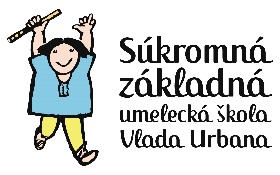 Čestné vyhlásenie pre zber údajov môžete poskytnúť iba jednej základnej umeleckej škole!Vypísané a podpísané tlačivo pošlite obratom prostredníctvom triedneho učiteľa na sekretariát školy alebo scan na adresu volnerova@szuske.skČESTNÉ VYHLÁSENIE PRE ZBER ÚDAJOVpodľa § 7a ods. 5 zákona č. 597/2003 Z. z. o financovaní základných škôl, stredných škôl a školských zariadení v znení neskorších predpisov   NA školský rok 2020/2021Podľa § 7a ods. 5 zákona č. 597/2003 Z.z. o financovaní základných škôl, stredných škôl a školských zariadení v znení neskorších predpisov ak žiak základnej umeleckej školy, poslucháč jazykovej školy, dieťa materskej školy, dieťa školského zariadenia výchovného poradenstva a prevencie alebo plnoletá osoba navštevuje viac škôl alebo školských zariadení rovnakého druhu, zákonný zástupca dieťaťa, žiaka alebo poslucháča, zástupca zariadenia, v ktorom sa vykonáva ústavná starostlivosť, výchovné opatrenie, predbežné opatrenie alebo ochranná výchova, výkon väzby alebo výkon trestu odňatia slobody, alebo plnoletá osoba poskytne písomné čestné vyhlásenie jednej príslušnej škole alebo jednému školskému zariadeniu rovnakého druhu na započítanie dieťaťa, žiaka alebo poslucháča do zberu údajov podľa odseku 1 písm. a) a odseku 2 (ďalej len "čestné vyhlásenie pre zber údajov"). Čestné vyhlásenie pre zber údajov predloží riaditeľ príslušnej školy alebo školského zariadenia zriaďovateľovi.1. Identifikačné  údaje o dieťati, žiakovi, poslucháčovi: 
Meno a priezvisko: ............................................................................................................                                                                                            Dátum narodenia: ......................................  Miesto narodenia: ..............................................Adresa trvalého pobytu: ..........................................................................................................Telefónne číslo: .........................................................................................................................E-mailová adresa: ......................................................................................................................2. Identifikačné údaje o zákonnom zástupcovi, ak v bode 1. nejde o plnoletú osobu:Meno a priezvisko: ....................................................................................................................Adresa trvalého pobytu: ...........................................................................................................Telefónne číslo: .........................................................................................................................E-mailová adresa: ......................................................................................................................Údaje o škole, ktoré dieťa, žiak alebo poslucháč bude navštevovať:Súkromná základná umelecká škola Vlada UrbanaStarozagorská 10040 23 Košice – sídlisko KVPVyhlasujem, že súhlas na započítanie do zberu údajov som poskytol/poskytla len jednej škole alebo školskému zariadeniu rovnakého druhu, a to Súkromnej ZUŠ Vlada Urbana,  a že údaje v tomto vyhlásení sú úplné, pravdivé a správne.V .................................. dňa .......................                    ...............................................................                                                                                                  podpis zákonného zástupcu / plnoletej osoby